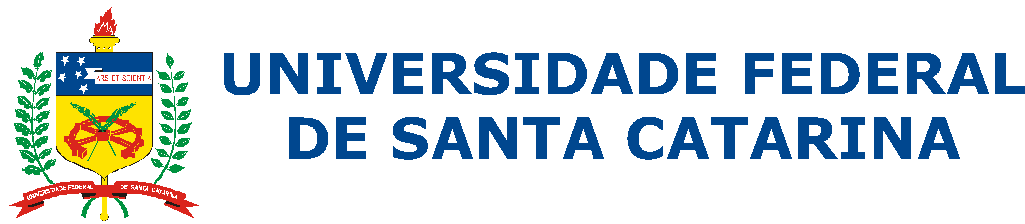 RELATÓRIO DO CUMPRIMENTO DO OBJETORELATÓRIO DO CUMPRIMENTO DO OBJETORELATÓRIO DO CUMPRIMENTO DO OBJETORELATÓRIO DO CUMPRIMENTO DO OBJETORELATÓRIO DO CUMPRIMENTO DO OBJETORELATÓRIO DO CUMPRIMENTO DO OBJETORELATÓRIO DO CUMPRIMENTO DO OBJETORELATÓRIO DO CUMPRIMENTO DO OBJETORELATÓRIO DO CUMPRIMENTO DO OBJETONome do órgão ou entidade convenente, conforme contido no Cartão do CNPJ.Nome do órgão ou entidade convenente, conforme contido no Cartão do CNPJ.Nome do órgão ou entidade convenente, conforme contido no Cartão do CNPJ.Nome do órgão ou entidade convenente, conforme contido no Cartão do CNPJ.Nº do processoNº do processoNº do processoExercícioExercícioUNIVERSIDADE FEDERAL DE SANTA CATARINAUNIVERSIDADE FEDERAL DE SANTA CATARINAUNIVERSIDADE FEDERAL DE SANTA CATARINAUNIVERSIDADE FEDERAL DE SANTA CATARINANº de inscrição do órgão convenente no CNPJNº de inscrição do órgão convenente no CNPJConvênio/contrato NºConvênio/contrato NºÓrgão FinanciadorÓrgão FinanciadorÓrgão FinanciadorÓrgão FinanciadorUF83.899.526/0001-8283.899.526/0001-82SCNome do projetoNome do projetoNome do projetoNome do projetoNome do projetoNome do projetoFundação de ApoioFundação de ApoioFundação de ApoioPrestação de Contas FinalPrestação de Contas FinalPrestação de Contas FinalPrestação de Contas FinalPrestação de Contas FinalPrestação de Contas FinalPrestação de Contas FinalPrestação de Contas FinalPrestação de Contas FinalExecução do contrato nº _________________De _____/_____/_____ a _____/_____/_____Execução do contrato nº _________________De _____/_____/_____ a _____/_____/_____Execução do contrato nº _________________De _____/_____/_____ a _____/_____/_____Execução do contrato nº _________________De _____/_____/_____ a _____/_____/_____Execução do contrato nº _________________De _____/_____/_____ a _____/_____/_____Execução do contrato nº _________________De _____/_____/_____ a _____/_____/_____Execução do contrato nº _________________De _____/_____/_____ a _____/_____/_____Execução do contrato nº _________________De _____/_____/_____ a _____/_____/_____Execução do contrato nº _________________De _____/_____/_____ a _____/_____/_____Relatório de Avaliação              Relatório de Avaliação              Relatório de Avaliação              Relatório de Avaliação              Relatório de Avaliação              Relatório de Avaliação              Relatório de Avaliação              Relatório de Avaliação              Relatório de Avaliação              (relatar a metodologia de acompanhamento que foi adotada (p. ex. visita in loco); acompanhamento por cronograma de informações do coordenador do projeto e ou da fundação)(relatar a metodologia de acompanhamento que foi adotada (p. ex. visita in loco); acompanhamento por cronograma de informações do coordenador do projeto e ou da fundação)(relatar a metodologia de acompanhamento que foi adotada (p. ex. visita in loco); acompanhamento por cronograma de informações do coordenador do projeto e ou da fundação)(relatar a metodologia de acompanhamento que foi adotada (p. ex. visita in loco); acompanhamento por cronograma de informações do coordenador do projeto e ou da fundação)(relatar a metodologia de acompanhamento que foi adotada (p. ex. visita in loco); acompanhamento por cronograma de informações do coordenador do projeto e ou da fundação)(relatar a metodologia de acompanhamento que foi adotada (p. ex. visita in loco); acompanhamento por cronograma de informações do coordenador do projeto e ou da fundação)(relatar a metodologia de acompanhamento que foi adotada (p. ex. visita in loco); acompanhamento por cronograma de informações do coordenador do projeto e ou da fundação)(relatar a metodologia de acompanhamento que foi adotada (p. ex. visita in loco); acompanhamento por cronograma de informações do coordenador do projeto e ou da fundação)(relatar a metodologia de acompanhamento que foi adotada (p. ex. visita in loco); acompanhamento por cronograma de informações do coordenador do projeto e ou da fundação)Avaliação e Acompanhamento(relato de como estão sendo realizadas as metas previstas no plano de trabalho, o realizado até o momento da avaliação, os avanços, quais os obstáculos verificados e outros; a regularidade dos atos praticados e a plena execução do objeto; as falhas que devem ser avaliadas e corrigidas, relatos de inconformidades, se for o caso)Avaliação e Acompanhamento(relato de como estão sendo realizadas as metas previstas no plano de trabalho, o realizado até o momento da avaliação, os avanços, quais os obstáculos verificados e outros; a regularidade dos atos praticados e a plena execução do objeto; as falhas que devem ser avaliadas e corrigidas, relatos de inconformidades, se for o caso)Avaliação e Acompanhamento(relato de como estão sendo realizadas as metas previstas no plano de trabalho, o realizado até o momento da avaliação, os avanços, quais os obstáculos verificados e outros; a regularidade dos atos praticados e a plena execução do objeto; as falhas que devem ser avaliadas e corrigidas, relatos de inconformidades, se for o caso)Avaliação e Acompanhamento(relato de como estão sendo realizadas as metas previstas no plano de trabalho, o realizado até o momento da avaliação, os avanços, quais os obstáculos verificados e outros; a regularidade dos atos praticados e a plena execução do objeto; as falhas que devem ser avaliadas e corrigidas, relatos de inconformidades, se for o caso)Avaliação e Acompanhamento(relato de como estão sendo realizadas as metas previstas no plano de trabalho, o realizado até o momento da avaliação, os avanços, quais os obstáculos verificados e outros; a regularidade dos atos praticados e a plena execução do objeto; as falhas que devem ser avaliadas e corrigidas, relatos de inconformidades, se for o caso)Avaliação e Acompanhamento(relato de como estão sendo realizadas as metas previstas no plano de trabalho, o realizado até o momento da avaliação, os avanços, quais os obstáculos verificados e outros; a regularidade dos atos praticados e a plena execução do objeto; as falhas que devem ser avaliadas e corrigidas, relatos de inconformidades, se for o caso)Avaliação e Acompanhamento(relato de como estão sendo realizadas as metas previstas no plano de trabalho, o realizado até o momento da avaliação, os avanços, quais os obstáculos verificados e outros; a regularidade dos atos praticados e a plena execução do objeto; as falhas que devem ser avaliadas e corrigidas, relatos de inconformidades, se for o caso)Avaliação e Acompanhamento(relato de como estão sendo realizadas as metas previstas no plano de trabalho, o realizado até o momento da avaliação, os avanços, quais os obstáculos verificados e outros; a regularidade dos atos praticados e a plena execução do objeto; as falhas que devem ser avaliadas e corrigidas, relatos de inconformidades, se for o caso)Avaliação e Acompanhamento(relato de como estão sendo realizadas as metas previstas no plano de trabalho, o realizado até o momento da avaliação, os avanços, quais os obstáculos verificados e outros; a regularidade dos atos praticados e a plena execução do objeto; as falhas que devem ser avaliadas e corrigidas, relatos de inconformidades, se for o caso)Metas PrevistasMetas PrevistasMetas PrevistasMetas ExecutadasMetas ExecutadasMetas ExecutadasMetas ExecutadasMetas ExecutadasMetas ExecutadasJustificativa para as divergências encontradasJustificativa para as divergências encontradasJustificativa para as divergências encontradasJustificativa para as divergências encontradasJustificativa para as divergências encontradasJustificativa para as divergências encontradasJustificativa para as divergências encontradasJustificativa para as divergências encontradasJustificativa para as divergências encontradasExecução do objetoExecução do objetoExecução do objetoExecução do objetoExecução do objetoExecução do objetoExecução do objetoExecução do objetoExecução do objetoAlcance dos objetivos e as dificuldades constatadas para o cumprimento das metasAlcance dos objetivos e as dificuldades constatadas para o cumprimento das metasAlcance dos objetivos e as dificuldades constatadas para o cumprimento das metasAlcance dos objetivos e as dificuldades constatadas para o cumprimento das metasAlcance dos objetivos e as dificuldades constatadas para o cumprimento das metasAlcance dos objetivos e as dificuldades constatadas para o cumprimento das metasAlcance dos objetivos e as dificuldades constatadas para o cumprimento das metasAlcance dos objetivos e as dificuldades constatadas para o cumprimento das metasAlcance dos objetivos e as dificuldades constatadas para o cumprimento das metasBenefícios AlcançadosBenefícios AlcançadosBenefícios AlcançadosBenefícios AlcançadosBenefícios AlcançadosBenefícios AlcançadosBenefícios AlcançadosBenefícios AlcançadosBenefícios AlcançadosDescrição dos benefícios alcançados e a população beneficiada, ressaltando os dados qualitativos e quantitativos;Descrição dos benefícios alcançados e a população beneficiada, ressaltando os dados qualitativos e quantitativos;Descrição dos benefícios alcançados e a população beneficiada, ressaltando os dados qualitativos e quantitativos;Descrição dos benefícios alcançados e a população beneficiada, ressaltando os dados qualitativos e quantitativos;Descrição dos benefícios alcançados e a população beneficiada, ressaltando os dados qualitativos e quantitativos;Descrição dos benefícios alcançados e a população beneficiada, ressaltando os dados qualitativos e quantitativos;Descrição dos benefícios alcançados e a população beneficiada, ressaltando os dados qualitativos e quantitativos;Descrição dos benefícios alcançados e a população beneficiada, ressaltando os dados qualitativos e quantitativos;Descrição dos benefícios alcançados e a população beneficiada, ressaltando os dados qualitativos e quantitativos;Descrição do alcance social por meio de indicadores comparativos entre as situações anteriores, durante e posteriores à implantação do projeto;Descrição do alcance social por meio de indicadores comparativos entre as situações anteriores, durante e posteriores à implantação do projeto;Descrição do alcance social por meio de indicadores comparativos entre as situações anteriores, durante e posteriores à implantação do projeto;Descrição do alcance social por meio de indicadores comparativos entre as situações anteriores, durante e posteriores à implantação do projeto;Descrição do alcance social por meio de indicadores comparativos entre as situações anteriores, durante e posteriores à implantação do projeto;Descrição do alcance social por meio de indicadores comparativos entre as situações anteriores, durante e posteriores à implantação do projeto;Descrição do alcance social por meio de indicadores comparativos entre as situações anteriores, durante e posteriores à implantação do projeto;Descrição do alcance social por meio de indicadores comparativos entre as situações anteriores, durante e posteriores à implantação do projeto;Descrição do alcance social por meio de indicadores comparativos entre as situações anteriores, durante e posteriores à implantação do projeto;As falhas que devem ser avaliadas e corrigidas (relato das inconformidades)As falhas que devem ser avaliadas e corrigidas (relato das inconformidades)As falhas que devem ser avaliadas e corrigidas (relato das inconformidades)As falhas que devem ser avaliadas e corrigidas (relato das inconformidades)As falhas que devem ser avaliadas e corrigidas (relato das inconformidades)As falhas que devem ser avaliadas e corrigidas (relato das inconformidades)As falhas que devem ser avaliadas e corrigidas (relato das inconformidades)As falhas que devem ser avaliadas e corrigidas (relato das inconformidades)As falhas que devem ser avaliadas e corrigidas (relato das inconformidades)12.8. Análise do demonstrativo de execução da receita e despesa12.8. Análise do demonstrativo de execução da receita e despesa12.8. Análise do demonstrativo de execução da receita e despesa12.8. Análise do demonstrativo de execução da receita e despesa12.8. Análise do demonstrativo de execução da receita e despesa12.8. Análise do demonstrativo de execução da receita e despesa12.8. Análise do demonstrativo de execução da receita e despesa12.8. Análise do demonstrativo de execução da receita e despesa12.8. Análise do demonstrativo de execução da receita e despesaDeclaraçãoDeclaraçãoDeclaraçãoDeclaraçãoDeclaraçãoDeclaraçãoDeclaraçãoDeclaraçãoDeclaraçãoEu, coordenador do projeto, declaro para os devidos fins, que todos os bens (e/ou obras/serviços), acima identificados, foram executados e concluídos ou adquiridos/produzidos conforme previsto no referido contrato.Eu, coordenador do projeto, declaro para os devidos fins, que todos os bens (e/ou obras/serviços), acima identificados, foram executados e concluídos ou adquiridos/produzidos conforme previsto no referido contrato.Eu, coordenador do projeto, declaro para os devidos fins, que todos os bens (e/ou obras/serviços), acima identificados, foram executados e concluídos ou adquiridos/produzidos conforme previsto no referido contrato.Eu, coordenador do projeto, declaro para os devidos fins, que todos os bens (e/ou obras/serviços), acima identificados, foram executados e concluídos ou adquiridos/produzidos conforme previsto no referido contrato.Eu, coordenador do projeto, declaro para os devidos fins, que todos os bens (e/ou obras/serviços), acima identificados, foram executados e concluídos ou adquiridos/produzidos conforme previsto no referido contrato.Eu, coordenador do projeto, declaro para os devidos fins, que todos os bens (e/ou obras/serviços), acima identificados, foram executados e concluídos ou adquiridos/produzidos conforme previsto no referido contrato.Eu, coordenador do projeto, declaro para os devidos fins, que todos os bens (e/ou obras/serviços), acima identificados, foram executados e concluídos ou adquiridos/produzidos conforme previsto no referido contrato.Eu, coordenador do projeto, declaro para os devidos fins, que todos os bens (e/ou obras/serviços), acima identificados, foram executados e concluídos ou adquiridos/produzidos conforme previsto no referido contrato.Eu, coordenador do projeto, declaro para os devidos fins, que todos os bens (e/ou obras/serviços), acima identificados, foram executados e concluídos ou adquiridos/produzidos conforme previsto no referido contrato.Responsável pelo PreenchimentoResponsável pelo PreenchimentoResponsável pelo PreenchimentoResponsável pelo PreenchimentoResponsável pelo PreenchimentoResponsável pelo PreenchimentoResponsável pelo PreenchimentoResponsável pelo PreenchimentoResponsável pelo PreenchimentoDataNome do Coordenador do ProjetoNome do Coordenador do ProjetoNome do Coordenador do ProjetoNome do Coordenador do ProjetoAssinaturaAssinaturaAssinaturaAssinatura _____/_____/_____